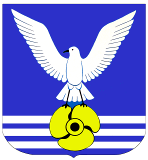 О внесении изменений в административный регламент предоставления муниципальной услуги «Заключение 
или расторжение договоров социального найма муниципального жилищного фонда», утвержденный постановлением администрации городского округа
Большой Камень от 09.02.2018 № 125В соответствии с Федеральным законом от 06.10.2003 № 131-ФЗ 
«Об общих принципах организации местного самоуправления 
в Российской Федерации», Федеральным законом РФ от 27.07.2010 
№ 210-ФЗ «Об организации предоставления государственных 
и муниципальных услуг», постановлением администрации городского округа Большой Камень от 01.12.2021 № 2981 «Об утверждении Порядка разработки и утверждения административных регламентов предоставления муниципальных услуг», руководствуясь статьёй 29 Устава городского округа Большой Камень, администрация городского округа Большой КаменьВ соответствии с Федеральным законом от 06.10.2003 № 131-ФЗ 
«Об общих принципах организации местного самоуправления 
в Российской Федерации», Федеральным законом РФ от 27.07.2010 
№ 210-ФЗ «Об организации предоставления государственных 
и муниципальных услуг», постановлением администрации городского округа Большой Камень от 01.12.2021 № 2981 «Об утверждении Порядка разработки и утверждения административных регламентов предоставления муниципальных услуг», руководствуясь статьёй 29 Устава городского округа Большой Камень, администрация городского округа Большой КаменьВ соответствии с Федеральным законом от 06.10.2003 № 131-ФЗ 
«Об общих принципах организации местного самоуправления 
в Российской Федерации», Федеральным законом РФ от 27.07.2010 
№ 210-ФЗ «Об организации предоставления государственных 
и муниципальных услуг», постановлением администрации городского округа Большой Камень от 01.12.2021 № 2981 «Об утверждении Порядка разработки и утверждения административных регламентов предоставления муниципальных услуг», руководствуясь статьёй 29 Устава городского округа Большой Камень, администрация городского округа Большой КаменьПОСТАНОВЛЯЕТ:ПОСТАНОВЛЯЕТ:ПОСТАНОВЛЯЕТ:В тексте административного регламента предоставления муниципальной услуги «Заключение или расторжение договоров социального найма муниципального жилищного фонда», утвержденного постановлением администрации городского округа Большой Камень 
от 09.02.2018 № 125 (далее – регламент), слова «отдел по учету 
и распределению муниципальных жилых помещений»  заменить словами «отдел по учету и распределению жилых помещений управления имущественных отношений» в соответствующих падежах.В тексте регламента слова «ул. Приморского Комсомола, д. 5а» заменить словами «ул. Адмирала Макарова, д. 1».Приложение № 1 к регламенту изложить в следующей редакции:                                   «Приложение № 1                                         к административному регламентуСправочная информация о месте нахождения, графике работы, контактных телефонах, адресах электронной почты, органа, предоставляющего муниципальную услугу, организаций, участвующих в предоставлении муниципальной услуги 
и многофункциональных центров предоставления государственных и муниципальных услуг1. Администрация городского округа Большой Камень:- адрес: ул. Карла Маркса, д. 4, г. Большой Камень, Приморский край, 692806;- график работы: - ежедневно с 8:00 до 17:00 часов за исключением выходных 
и праздничных дней, перерыв с 12:00 до 13:00 часов; - в летнее время: со второго понедельника мая по вторую пятницу сентября, с 8:00 до 17.15 часов за исключением выходных и праздничных дней, перерыв с 12:00 до 13:00 часов;- телефон: 8 (42335) 51200;- адрес сайта: bkamen.gosuslugi.ru;- адрес электронной почты: bkamen@primorsky.ru;2. МАУ «МФЦ»:- адрес: ул. Блюхера, д. 23, г. Большой Камень, Приморский край, 692801;- график работы: вторник, среда, четверг, пятница с 8:00 
до 20:00 часов без перерыва на обед; понедельник, суббота с 9:00 
до 13:00 часов;- телефон: 8 (42335) 40404;- адрес «Интернет» - сайта для направления электронных обращений: http://mfc-25.ru;- адрес электронной почты: mfc_bkamen@mail.ru.Для получения информации по вопросам предоставления муниципальной услуги заявитель либо его законный представитель может обратиться в отдел по учету и распределению жилых помещения управления имущественных отношений администрации городского округа Большой Камень в приемное время: еженедельно вторник и четверг 
с 8.00 до 12.00, по адресу: 692806, г. Большой Камень, ул. Адмирала Макарова, д. 1, телефон для справок: 8 (42335) 51200.Адрес электронной почты управления: uio@bkadmin.ru.Режим работы: - ежедневно с 8:00 до 17:00 часов за исключением выходных 
и праздничных дней, перерыв с 12:00 до 13:00 часов; - в летнее время со второго понедельника мая по вторую пятницу сентября:- с 8:00 до 17.15 часов (понедельник – четверг) за исключением выходных и праздничных дней, перерыв с 12:00 до 13:00 часов;- с 8.00 до 16.00 (пятница) за исключением выходных и праздничных дней, перерыв с 12:00 до 13:00 часов.».Управлению имущественных отношений администрации городского округа Большой Камень опубликовать настоящее постановление в газете «ЗАТО» и разместить в информационно-телекоммуникационной сети «Интернет» на официальном сайте органов местного самоуправления городского округа Большой Камень.Настоящее постановление вступает в силу со дня его официального опубликования.И.о. главы городского округа                                          О.Г. СеребренниковаВ тексте административного регламента предоставления муниципальной услуги «Заключение или расторжение договоров социального найма муниципального жилищного фонда», утвержденного постановлением администрации городского округа Большой Камень 
от 09.02.2018 № 125 (далее – регламент), слова «отдел по учету 
и распределению муниципальных жилых помещений»  заменить словами «отдел по учету и распределению жилых помещений управления имущественных отношений» в соответствующих падежах.В тексте регламента слова «ул. Приморского Комсомола, д. 5а» заменить словами «ул. Адмирала Макарова, д. 1».Приложение № 1 к регламенту изложить в следующей редакции:                                   «Приложение № 1                                         к административному регламентуСправочная информация о месте нахождения, графике работы, контактных телефонах, адресах электронной почты, органа, предоставляющего муниципальную услугу, организаций, участвующих в предоставлении муниципальной услуги 
и многофункциональных центров предоставления государственных и муниципальных услуг1. Администрация городского округа Большой Камень:- адрес: ул. Карла Маркса, д. 4, г. Большой Камень, Приморский край, 692806;- график работы: - ежедневно с 8:00 до 17:00 часов за исключением выходных 
и праздничных дней, перерыв с 12:00 до 13:00 часов; - в летнее время: со второго понедельника мая по вторую пятницу сентября, с 8:00 до 17.15 часов за исключением выходных и праздничных дней, перерыв с 12:00 до 13:00 часов;- телефон: 8 (42335) 51200;- адрес сайта: bkamen.gosuslugi.ru;- адрес электронной почты: bkamen@primorsky.ru;2. МАУ «МФЦ»:- адрес: ул. Блюхера, д. 23, г. Большой Камень, Приморский край, 692801;- график работы: вторник, среда, четверг, пятница с 8:00 
до 20:00 часов без перерыва на обед; понедельник, суббота с 9:00 
до 13:00 часов;- телефон: 8 (42335) 40404;- адрес «Интернет» - сайта для направления электронных обращений: http://mfc-25.ru;- адрес электронной почты: mfc_bkamen@mail.ru.Для получения информации по вопросам предоставления муниципальной услуги заявитель либо его законный представитель может обратиться в отдел по учету и распределению жилых помещения управления имущественных отношений администрации городского округа Большой Камень в приемное время: еженедельно вторник и четверг 
с 8.00 до 12.00, по адресу: 692806, г. Большой Камень, ул. Адмирала Макарова, д. 1, телефон для справок: 8 (42335) 51200.Адрес электронной почты управления: uio@bkadmin.ru.Режим работы: - ежедневно с 8:00 до 17:00 часов за исключением выходных 
и праздничных дней, перерыв с 12:00 до 13:00 часов; - в летнее время со второго понедельника мая по вторую пятницу сентября:- с 8:00 до 17.15 часов (понедельник – четверг) за исключением выходных и праздничных дней, перерыв с 12:00 до 13:00 часов;- с 8.00 до 16.00 (пятница) за исключением выходных и праздничных дней, перерыв с 12:00 до 13:00 часов.».Управлению имущественных отношений администрации городского округа Большой Камень опубликовать настоящее постановление в газете «ЗАТО» и разместить в информационно-телекоммуникационной сети «Интернет» на официальном сайте органов местного самоуправления городского округа Большой Камень.Настоящее постановление вступает в силу со дня его официального опубликования.И.о. главы городского округа                                          О.Г. СеребренниковаВ тексте административного регламента предоставления муниципальной услуги «Заключение или расторжение договоров социального найма муниципального жилищного фонда», утвержденного постановлением администрации городского округа Большой Камень 
от 09.02.2018 № 125 (далее – регламент), слова «отдел по учету 
и распределению муниципальных жилых помещений»  заменить словами «отдел по учету и распределению жилых помещений управления имущественных отношений» в соответствующих падежах.В тексте регламента слова «ул. Приморского Комсомола, д. 5а» заменить словами «ул. Адмирала Макарова, д. 1».Приложение № 1 к регламенту изложить в следующей редакции:                                   «Приложение № 1                                         к административному регламентуСправочная информация о месте нахождения, графике работы, контактных телефонах, адресах электронной почты, органа, предоставляющего муниципальную услугу, организаций, участвующих в предоставлении муниципальной услуги 
и многофункциональных центров предоставления государственных и муниципальных услуг1. Администрация городского округа Большой Камень:- адрес: ул. Карла Маркса, д. 4, г. Большой Камень, Приморский край, 692806;- график работы: - ежедневно с 8:00 до 17:00 часов за исключением выходных 
и праздничных дней, перерыв с 12:00 до 13:00 часов; - в летнее время: со второго понедельника мая по вторую пятницу сентября, с 8:00 до 17.15 часов за исключением выходных и праздничных дней, перерыв с 12:00 до 13:00 часов;- телефон: 8 (42335) 51200;- адрес сайта: bkamen.gosuslugi.ru;- адрес электронной почты: bkamen@primorsky.ru;2. МАУ «МФЦ»:- адрес: ул. Блюхера, д. 23, г. Большой Камень, Приморский край, 692801;- график работы: вторник, среда, четверг, пятница с 8:00 
до 20:00 часов без перерыва на обед; понедельник, суббота с 9:00 
до 13:00 часов;- телефон: 8 (42335) 40404;- адрес «Интернет» - сайта для направления электронных обращений: http://mfc-25.ru;- адрес электронной почты: mfc_bkamen@mail.ru.Для получения информации по вопросам предоставления муниципальной услуги заявитель либо его законный представитель может обратиться в отдел по учету и распределению жилых помещения управления имущественных отношений администрации городского округа Большой Камень в приемное время: еженедельно вторник и четверг 
с 8.00 до 12.00, по адресу: 692806, г. Большой Камень, ул. Адмирала Макарова, д. 1, телефон для справок: 8 (42335) 51200.Адрес электронной почты управления: uio@bkadmin.ru.Режим работы: - ежедневно с 8:00 до 17:00 часов за исключением выходных 
и праздничных дней, перерыв с 12:00 до 13:00 часов; - в летнее время со второго понедельника мая по вторую пятницу сентября:- с 8:00 до 17.15 часов (понедельник – четверг) за исключением выходных и праздничных дней, перерыв с 12:00 до 13:00 часов;- с 8.00 до 16.00 (пятница) за исключением выходных и праздничных дней, перерыв с 12:00 до 13:00 часов.».Управлению имущественных отношений администрации городского округа Большой Камень опубликовать настоящее постановление в газете «ЗАТО» и разместить в информационно-телекоммуникационной сети «Интернет» на официальном сайте органов местного самоуправления городского округа Большой Камень.Настоящее постановление вступает в силу со дня его официального опубликования.И.о. главы городского округа                                          О.Г. Серебренникова